Российская Федерация Свердловская областьУправление образования Администрации Артинского городского округаМуниципальное бюджетное общеобразовательное учреждение«Поташкинская средняя общеобразовательная школа»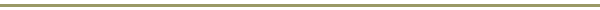 623357  Свердловская область,  Артинский район,  с. Поташка,  ул. Октябрьская, 28тел.  (34391)  4-34-40      E-mail: Potachca1@yandex.ruПОЛОЖЕНИЕ
об общем собрании работников
муниципального бюджетного общеобразовательного учреждения«Поташкинская средняя общеобразовательная школа»1. Общие положения1.1. Настоящее положение разработано в соответствии с Федеральным законом от 29.12.2012 № 273-ФЗ "Об образовании в Российской Федерации", Уставом образовательной организации - муниципального бюджетного общеобразовательного учреждения «Поташкинская СОШ», (далее – ОО) и регламентирует деятельность Общего собрания работников ОО, являющегося одним из коллегиальных органов управления ОО.1.2. В своей деятельности Общее собрание работников ОО (далее – Общее собрание) руководствуется Конституцией Российской Федерации, Конвенцией ООН о правах ребенка, федеральным, региональным местным законодательством, актами органов местного самоуправления в области образования и социальной защиты, Уставом МКОУ АГО «Поташкинская СОШ» и настоящим положением.1.3. Целью деятельности Общего собрания является общее руководство организацией в соответствии с учредительными, программными документами и локальными актами. 1.4. Общее собрание работает в тесном контакте с администрацией и иными органами самоуправления ОО, в соответствии с действующим законодательством, подзаконными нормативными актами и Уставом МБОУ «Поташкинская СОШ». 1.5.Общее Собрание трудового коллектива созывается по мере надобности, но не реже одного раза в год. Общее собрание может собираться по инициативе директора МБОУ «Поташкинская СОШ», либо по инициативе директора Учреждения и педагогического совета, по инициативе не менее четверти членов Общего собранияОбщее собрание считается правомочным, если на нем присутствуют не менее половины работников Учреждения.2. Задачи Общего собрания Деятельность Общего собрания направлена на решение следующих задач: организовать образовательный процесс и финансово-хозяйственную деятельность ОО на высоком качественном уровне;определить перспективные направления функционирования и развития ОО;привлечь общественность к решению вопросов развития ОО;создать оптимальные условия для осуществления образовательного процесса, развивающей и досуговой деятельности;решить вопросы, связанные с развитием образовательной среды ОО и о необходимости регламентации локальными актами отдельных аспектов деятельности ОО; -     оказать помощь администрации в разработке локальных актов ОО;помочь разрешить проблемные (конфликтные) ситуации с участниками образовательного процесса в пределах своей компетенции;внести  предложения по вопросам охраны и безопасности условий образовательного процесса и трудовой деятельности, охраны жизни и здоровья учащихся и работников ОО;принять меры по необходимости по защите чести, достоинства и профессиональной репутации работников ОО, предупредить противоправные вмешательства в их трудовую деятельность;внести предложения по формированию фонда оплаты труда, порядка стимулирования и поощрения труда работников ОО;внести предложения по порядку и условиям предоставления социальных гарантий и льгот учащимся и работникам в пределах компетенции ОО;направлять ходатайства, письма в различные административные органы, общественные организации и др. по вопросам, относящимся к оптимизации деятельности ОО и повышения качества оказываемых образовательных услуг.3. Компетенция Общего собранияВ компетенцию Общего собрания входит:проведение работы по привлечению дополнительных финансовых и материально-технических ресурсов, установление порядка их использования;внесение предложений об организации сотрудничества ОО с другими образовательными и иными организациями социальной сферы, в том числе при реализации образовательных программ ОО и организации воспитательного процесса, досуговой деятельности;представление интересов учреждения в органах власти, других организациях и учреждениях;рассмотрение документов контрольно-надзорных органов о проверке деятельности ОО;заслушивание публичного доклада руководителя ОО, его обсуждение;принятие локальных актов ОО согласно Уставу, включая Правила внутреннего трудового распорядка организации; Кодекс профессиональной этики педагогических работников ОО;участие в разработке положений Коллективного договора. 4. Организация деятельности Общего собрания4.1. В состав Общего собрания входят все работники ОО.4.2. На заседания Общего собрания могут быть приглашены представители Учредителя, общественных организаций, органов муниципального и государственного управления. Лица, приглашенные на собрание, пользуются правом совещательного голоса, могут вносить предложения и заявления, участвовать в обсуждении вопросов, находящихся в их компетенции.4.3. Руководство Общим собранием осуществляет Председатель, которым по должности является руководитель организации. Ведение протоколов Общего собрания осуществляется секретарем, который избирается на первом заседании Общего собрания сроком на один календарный год. Председатель и секретарь Общего собрания выполняют свои обязанности на общественных началах.4.4. Председатель Общего собрания:организует деятельность Общего собрания;информирует членов общего собрания о предстоящем заседании не менее чем за ___ организует подготовку и проведение заседания дней до его проведенияопределяет повестку дня;контролирует выполнение решений.4.5. Общее собрание ОО собирается его Председателем по мере необходимости, но не реже двух раз в год.4.5. Деятельность совета ОУ осуществляется по принятому на учебный год плану.4.6. Общее собрание считается правомочным, если на нем присутствует не менее 50% членов трудового коллектива ОО.4.7. Решения Общего собрания принимаются открытым голосованием.4.8. Решения Общего собрания:считаются принятыми, если за них проголосовало не менее 2/3 присутствующих;являются правомочными, если на заседании присутствовало не менее 2/3 членов совета;после принятия носят рекомендательный характер, а после утверждения руководителем учреждения становятся обязательными для исполнения;доводятся до всего трудового коллектива учреждения не позднее, чем в течение _____ дней после прошедшего заседания.5.  Ответственность Общего собрания5.1. Общее собрание несет ответственность:за выполнение, выполнение не в полном объеме или невыполнение закрепленных за ним задач;соответствие принимаемых решений законодательству Российской Федерации, подзаконным нормативным правовым актам, Уставу ОО. за компетентность принимаемых решений.Делопроизводство Общего собранияЗаседания Общего собрания оформляются протоколом.В книге протоколов фиксируются:дата проведения;количественное присутствие (отсутствие) членов трудового коллектива;приглашенные (ФИО, должность);Рассмотренона педагогическом советеПротокол № 4от 12 января 2018 годаУтверждено:Директор МБОУ «Поташкинская СОШ»___________А,К, ШамшеевПриказ № 5/1-од  от «12» января  2018года